Series: The Church That Jesus BuiltA Church That Needed Life SupportPastor/Teacher James H. Mason III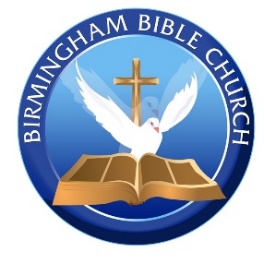 Revelation 3:1-6 MSG“Write this to Sardis, to the Angel of the church. The One holding the Seven Spirits of God in one hand, a firm grip on the Seven Stars with the other, speaks: “I see right through your work. You have a reputation for vigor and zest, but you’re dead, stone-dead. “Up on your feet! Take a deep breath! Maybe there’s life in you yet. But I wouldn’t know it by looking at your busywork; nothing of God’s work has been completed. Your condition is desperate. Think of the gift you once had in your hands, the Message you heard with your ears—grasp it again and turn back to God. “If you pull the covers back over your head and sleep on, oblivious to God, I’ll return when you least expect it, break into your life like a thief in the night. “You still have a few followers of Jesus in Sardis who haven’t ruined themselves wallowing in the muck of the world’s ways. They’ll walk with me on parade! They’ve proved their worth! “Conquerors will march in the victory parade, their names indelible in the Book of Life. I’ll lead them up and present them by name to my Father and his Angels. “Are your ears awake? Listen. Listen to the Wind Words, the Spirit blowing through the churches.”https://www.bible.com/97/rev.3.1-6.msgI.__________________________________.““To the angel (divine messenger) of the church in Sardis write: These are the words of Him who has the seven Spirits of God and the seven stars: ‘I know your deeds; you have a name (reputation) that you are alive, but [in reality] you are dead. Wake up and strengthen and reaffirm what remains [of your faithful commitment to Me], which is about to die; for I have not found [any of] your deeds completed in the sight of My God or meeting His requirements.” (Revelation 3:1-2 AMP)https://www.bible.com/1588/rev.3.1-2.amp___________________________._____________________________.C.______________________________.“But you are not ruled by your sinful selves. You are ruled by the Spirit, if that Spirit of God really lives in you. But if anyone does not have the Spirit of Christ, then he does not belong to Christ. Your body will always be dead because of sin. But if Christ is in you, then the Spirit gives you life, because Christ made you right with God. God raised Jesus from death. And if God’s Spirit is living in you, then he will also give life to your bodies that die. God is the One who raised Christ from death. And he will give life through his Spirit that lives in you.” (Romans 8:9-11 ICB)https://www.bible.com/1359/rom.8.9-11.icb“Once when he was eating with them, he told them not to leave Jerusalem. He said, “The Father has made you a promise which I told you about before. Wait here to receive this promise.” (The Acts 1:4 ICB)https://www.bible.com/1359/act.1.4.icb“They were all filled with the Holy Spirit, and they began to speak different languages. The Holy Spirit was giving them the power to speak these languages.” (The Acts 2:4 ICB)https://www.bible.com/1359/act.2.4.icbII._____________________________________.“So remember and take to heart the lessons you have received and heard. Keep and obey them, and repent [change your sinful way of thinking, and demonstrate your repentance with new behavior that proves a conscious decision to turn away from sin]. So then, if you do not wake up, I will come like a thief, and you will not know at what hour I will come to you.” (Revelation 3:3 AMP)https://www.bible.com/1588/rev.3.3.amp_________________________________________________________C._____________________________.“But Jesus replied, “It is written and forever remains written, ‘Man shall not live by bread alone, but by every word that comes out of the mouth of God.” (Matthew 4:4 AMP)https://www.bible.com/1588/mat.4.4.amp“It is the Spirit who gives life; the flesh conveys no benefit [it is of no account]. The words I have spoken to you are spirit and life [providing eternal life].” (John 6:63 AMP)https://www.bible.com/1588/jhn.6.63.amp“I did not come to call the [self-proclaimed] righteous [who see no need to repent], but sinners to repentance [to change their old way of thinking, to turn from sin and to seek God and His righteousness].” (Luke 5:32 AMP)https://www.bible.com/1588/luk.5.32.amp“From that time Jesus began to preach and say, “Repent [change your inner self—your old way of thinking, regret past sins, live your life in a way that proves repentance; seek God’s purpose for your life], for the kingdom of heaven is at hand.” (Matthew 4:17 AMP)https://www.bible.com/1588/mat.4.17.amp“The Lord does not delay [as though He were unable to act] and is not slow about His promise, as some count slowness, but is [extraordinarily] patient toward you, not wishing for any to perish but for all to come to repentance.” (2 Peter 3:9 AMP)https://www.bible.com/1588/2pe.3.9.ampIII._________________________________________________.“But you have a few there in Sardis who have kept themselves clean. They will walk with me. They will wear white clothes, because they are worthy. He who wins the victory will be dressed in white clothes like them. I will not take away his name from the book of life. I will say that he belongs to me before my Father and before his angels. Everyone who has ears should listen to what the Spirit says to the churches.” (Revelation 3:4-6 ICB)https://www.bible.com/1359/rev.3.4-6.icb________________________________._______________________________._________________________________.____________________________________.“So then let us not sleep [in spiritual indifference] as the rest [of the world does], but let us keep wide awake [alert and cautious] and let us be sober [self-controlled, calm, and wise].” (1 Thessalonians 5:6 AMP)https://www.bible.com/1588/1th.5.6.amp“For this reason He says, “Awake, sleeper, And arise from the dead, And Christ will shine [as dawn] upon you and give you light.” Therefore see that you walk carefully [living life with honor, purpose, and courage; shunning those who tolerate and enable evil], not as the unwise, but as wise [sensible, intelligent, discerning people],” (Ephesians 5:14-15 AMP)https://www.bible.com/1588/eph.5.14-15.amp“And His appearance changed dramatically in their presence; and His face shone [with heavenly glory, clear and bright] like the sun, and His clothing became as white as light.” (Matthew 17:2 AMP)https://www.bible.com/1588/mat.17.2.amp“Nevertheless do not rejoice at this, that the spirits are subject to you, but rejoice that your names are recorded in heaven.” (Luke 10:20 AMP)https://www.bible.com/1588/luk.10.20.amp““Therefore, the one who confesses and acknowledges Me before men [as Lord and Savior, affirming a state of oneness with Me], that one I will also confess and acknowledge before My Father who is in heaven. But the one who denies and rejects Me before men, that one I will also deny and reject before My Father who is in heaven.” (Matthew 10:32-33 AMP)https://www.bible.com/1588/mat.10.32-33.amp“Do not be unequally bound together with unbelievers [do not make mismatched alliances with them, inconsistent with your faith]. For what partnership can righteousness have with lawlessness? Or what fellowship can light have with darkness? What harmony can there be between Christ and Belial (Satan)? Or what does a believer have in common with an unbeliever?” (2 Corinthians 6:14-15 AMP)https://www.bible.com/1588/2co.6.14-15.amp“You adulteresses [disloyal sinners—flirting with the world and breaking your vow to God]! Do you not know that being the world’s friend [that is, loving the things of the world] is being God’s enemy? So whoever chooses to be a friend of the world makes himself an enemy of God.” (James 4:4 AMP)https://www.bible.com/1588/jas.4.4.ampAnswer Key:The reason for their lifeless condition.A. There was no Spirit.B. There was no sensitivity.C. There was no strength.II. The requirements that will cure their lifeless condition. A. Remember His Word.B. Repent of any wrongdoing.C. Resolve to wake up.III.The rewards that will come to those who listen to Christ concerning their lifeless condition. A. They will walk with Christ.B. They will be dressed like Christ.C. They will remain in the book of Christ. D. They will receive commendation from Christ